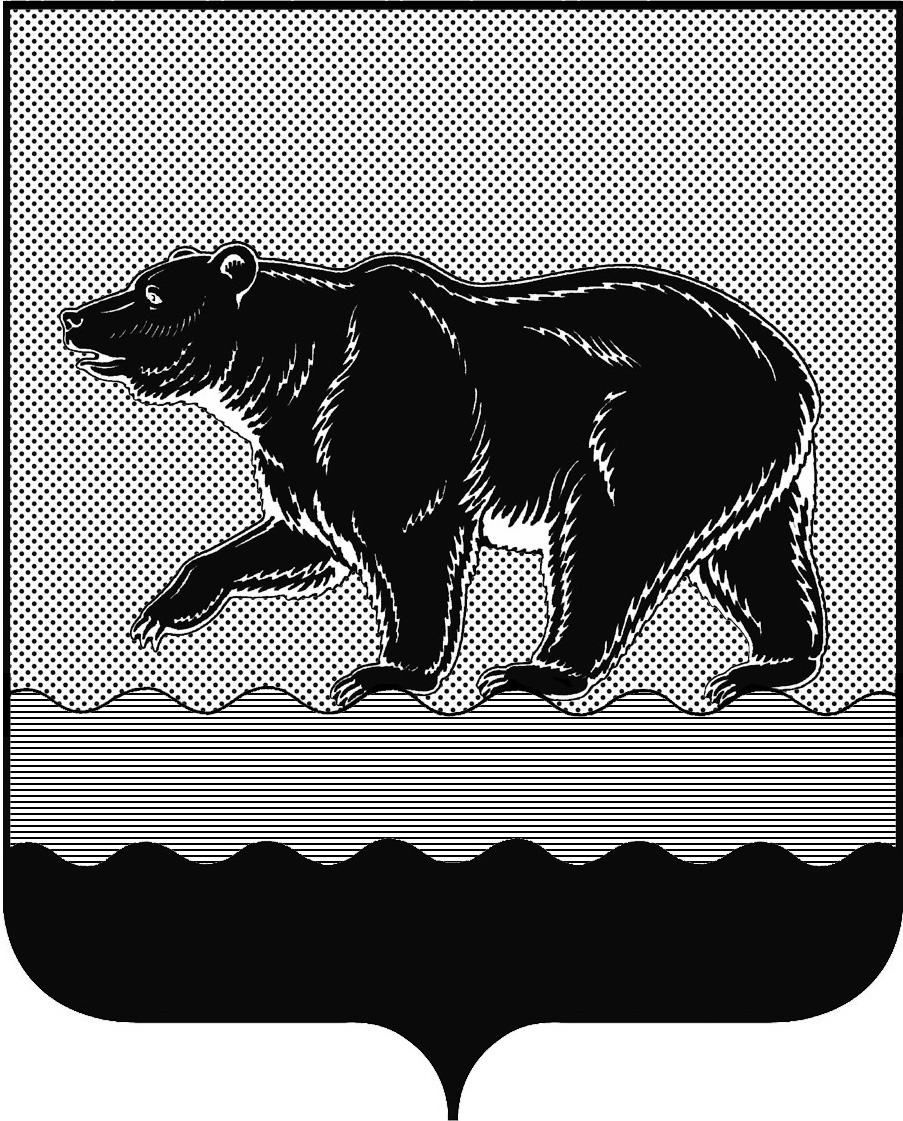 СЧЁТНАЯ ПАЛАТАГОРОДА НЕФТЕЮГАНСКА16 микрорайон, 23 дом, помещение 97, г. Нефтеюганск, 
Ханты-Мансийский автономный округ - Югра (Тюменская область), 628310  тел./факс (3463) 20-30-55, 20-30-63 E-mail: sp-ugansk@mail.ruwww.admugansk.ruИнформация о работе за III квартал 2017 годаВ отчётном периоде Счётная палата, руководствуясь Бюджетным кодексом Российской Федерации, Федеральным законом Российской Федерации от 07.02.2011 № 6-ФЗ «Об общих принципах организации и деятельности контрольно-счетных органов субъектов Российской Федерации и муниципальных образований», Положением о Счётной палате, утверждённым решением Думы города Нефтеюганска от 27.09.2011 № 115-V, осуществляла муниципальный финансовый контроль в форме контрольных и экспертно-аналитических мероприятий. 1. Контрольная деятельностьВ третьем квартале 2017 года приступили к проведению контрольных мероприятий: параллельно со Счётной палатой Ханты-Мансийского автономного округа – Югры по вопросу «Проверка соблюдения условий и порядка предоставления, получения и расходования субвенций на финансовое обеспечение осуществления отдельных государственных полномочий, переданных в соответствии с Законом Ханты-Мансийского автономного округа – Югры от 11.12.2013 № 123-оз «О наделении органов местного самоуправления муниципальных образований Ханты-Мансийского автономного округа - Югры отдельными государственными полномочиями Ханты-Мансийского автономного округа - Югры в сфере образования и о субвенциях местным бюджетам на обеспечение государственных гарантий реализации прав на получение общедоступного и бесплатного дошкольного образования в муниципальных дошкольных образовательных организациях, общедоступного и бесплатного дошкольного, начального общего, основного общего, среднего общего образования в муниципальных общеобразовательных организациях, обеспечение дополнительного образования детей в муниципальных общеобразовательных организациях»;по требованию Нефтеюганского межрайонного прокурора от 28.08.2017 № 07-14/2017 «Проверка соблюдения законодательства при реализации муниципальной программы города Нефтеюганска «Развитие жилищно-коммунального комплекса в городе Нефтеюганске в 2014-2020 годах» в части соответствия принятых бюджетных обязательств доведённым лимитам, целевого использования бюджетных средств, соблюдения условий государственной программы относительно выделенных средств из окружного бюджета».Информация о результатах контрольных мероприятий будет включена в Информацию о работе за IV квартал 2017 года.2. Экспертно-аналитическая деятельностьЭкспертно-аналитическая деятельность, на основании которой реализуется функция предварительного контроля, является наиболее важным направлением в работе Счётной палаты, так как на этом этапе удаётся предупредить и пресечь бюджетные нарушения в процессе исполнения бюджета. В третьем квартале Счётной палатой проведены:-экспертизы проектов решения Думы города «О внесении изменений в решение Думы города Нефтеюганска от 21.12.2016 № 58-VI «О бюджете города Нефтеюганска на 2017 год и плановый период 2018 и 2019 годов»;-оперативный отчёт о ходе исполнения бюджета города Нефтеюганска по итогам 1 полугодия 2017 года;-экспертизы проектов изменений в муниципальные программы города Нефтеюганска;-экспертизы проектов муниципальных правовых актов в части, касающейся расходных обязательств муниципального образования;2.1. Экспертиза проекта решения Думы города «О внесении изменений в решение Думы города Нефтеюганска от 21.12.2016 № 58-VI«О бюджете города Нефтеюганска на 2017 год и плановый период 2018 и 2019 годов»В отчётном периоде подготовлено 2 заключения на проекты решений Думы города «О внесении изменений в решение Думы города Нефтеюганска от 21.12.2016 № 58-VI «О бюджете города Нефтеюганска на 2017 год и плановый период 2018 и 2019 годов». Сформулировано 1 замечание, дана 1 рекомендация.2.2. Оперативный отчёт о ходе исполнения бюджета города Нефтеюганска по итогам 1 полугодия 2017 годаПо результатам экспертно-аналитического мероприятия сформулировано 2 замечания, дано 3 рекомендации. Главными распорядителями бюджетных средств рекомендации учтены.2.3. Экспертизы проектов изменений в муниципальные программы города НефтеюганскаПодготовлено 18 заключений на проекты изменений в муниципальные программы города Нефтеюганска. Сформулировано 27 замечаний, по которым подготовлено 25 рекомендаций, из них 25 рекомендаций были приняты к исполнению ответственными исполнителями муниципальных программ.При проведении экспертизы проектов изменений в муниципальные программы города Нефтеюганска выявлены следующие основные недостатки, а именно: не корректировались целевые показатели муниципальной программы при изменении объёма бюджетных ассигнований на её реализацию;финансовые показатели проектов изменений в муниципальные программы не соответствовали финансово-экономическим обоснованиям;с проектом изменений в муниципальную программу не предоставлялось финансово-экономическое обоснование.Счётной палатой указывалось на необходимость доработки проектов изменений в муниципальные программы города Нефтеюганска и финансово-экономических обоснований к программным мероприятиям.2.4. Экспертизы проектов муниципальных правовых актов, в части, касающейся расходных обязательств муниципального образованияВ третьем квартале 2017 года проведено 10 экспертиз проектов муниципальных правовых актов, сформулировано 32 замечания, дано 28 предложений, из них 22 рекомендации были приняты к исполнению ответственными исполнителями. По-прежнему устанавливались случаи несоответствия проектов муниципальных правовых актов, регулирующих предоставление субсидий юридическим лицам, индивидуальным предпринимателям, а также физическим лицам, общим требованиям, установленным Постановлением Правительства Российской Федерации.Дважды в отчётном периоде проводилась экспертиза проекта изменений в постановление администрации города Нефтеюганска от 16.01.2015 № 6-нп «Об утверждении нормативов финансовых затрат на капитальный ремонт, ремонт и содержание автомобильных дорог общего пользования местного значения города Нефтеюганска и Правил расчёта размера ассигнований бюджета города Нефтеюганска на капитальный ремонт, ремонт и содержание автомобильных дорог общего пользования местного значения города Нефтеюганска».Счётной палатой указывалось на то, что стоимость норматива финансовых затрат на ремонт автомобильных дорог необоснованно увеличена на 1 577 529 рублей на 1 км. дороги:дважды включались работы по нанесению дорожной разметки, а также срезке асфальтобетонного покрытия;предусматривались работы, относящиеся к капитальному ремонту, а именно устройство водосборных сооружений с проезжей части из водоприёмных колодцев;при расчёте стоимости спрей-пластика для разметки проезжей части завышена норма расхода на 450 килограмм на 1 км. дороги.Подробная информация о результатах контрольных и экспертно-аналитических мероприятиях размещается на официальном сайте органов местного самоуправления города Нефтеюганска. 3. Информационная деятельностьИнформационная деятельность регламентирована статьёй 19 Федерального закона от 07.02.2011 № 6-ФЗ «Об общих принципах организации и деятельности контрольно-счётных органов субъектов Российской Федерации и муниципальных образований», Положением 
о Счётной палате. В отчётном периоде на официальном сайте органов местного самоуправления города Нефтеюганска размещено 8 материалов. Председатель                                                           		           С.А. Гичкина